Universidade Federal de Rondônia – UNIR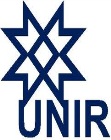 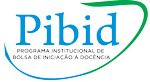 Programa Institucional de Bolsa de Iniciação à Docência – PIBIDFilo AnnelidaINTRODUÇÃOOs anelídeos, vem de anéis, são animais que pertencem a linhagem dos protostômios celomados com metameria. Os representantes mais conhecidos do grupo são as minhocas e as sanguessugas, mas existe outro grupo com grande número de espécies: O dos poliquetas. Os anelídeos são divididos em três classes: Polychaeta, Oligochaeta, Hirudinaedae (LOPES; SONEA, 2016).OBJETIVOIdentificação e analisar cada estrutura externa da minhoca, como poros Genitais, cerdas, prostômio, peristômio, pigídio, clitelo e segmentos.MATERIAIS MinhocasPlacas de petriEstojo de dissecaçãoLupas Papel absorvente. Luvas Isopor alfinete Minhoca BisturiPinçaCaderno Lápis.PROCEDIMENTO EXPERIMENTALPegue delicadamente a minhoca e sinta seu corpo com as mãos, reparando se ela é um vertebrado ou invertebrado. Escreva suas observações.Perceba quais as características do animal, como é seu corpo. Identifique a região anterior e posterior, dorsal e ventral;Localize a boca, o ânus e o clitelo;Após observar a morfologia externa da minhoca, pode-se dissecá-la e observar sua anatomia interna.Coloque a minhoca sobre uma placa de dissecação feita de isopor ou de papelão grosso. Estenda o animal sobre a placa, com a face dorsal voltada para cima, e prenda-o espetando um alfinete através da boca e outro próximo ao ânus.Com uma tesoura pequena de ponta bem fina, ou com um bisturi ou lâmina de barbear, faz-se um corte bem superficial na parede do corpo, ao longo da região dorsal da minhoca. É melhor começar a cortar na região posterior, progredindo até perto do alfinete que prende a boca. À medida que se faz o corte, deve-se ir rebatendo a parede do corpo e prendendo-a com alfinetes, de modo a manter o animal aberto.Tenha o cuidado de cortar apenas a parede do corpo, sem danificar os órgãos internos.Observe mais detalhadamente as estruturas internas, colocando o animal a lupa.QUESTÕESQuais as características exclusivas deste filo? Evolutivamente por que os anelídeos são mais evoluídos que os moluscos?Represente esquematicamente o que você visualizouREFERÊNCIARoteiro utilizado pela escola E.E.E.M. Major Guapindaia. Adaptado pelos bolsistas do PIBID.